TitleName Surname  , Ad Soyad 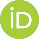 Abstract150-200 words. 150-200 words. 150-200 words. 150-200 words. 150-200 words. 150-200 words. 150-200 words. 150-200 words. 150-200 words. 150-200 words. 150-200 words. 150-200 words. 150-200 words. 150-200 words. 150-200 words. 150-200 words. 150-200 words. 150-200 words. 150-200 words. 150-200 words. 150-200 words. 150-200 words. 150-200 words. 150-200 words. 150-200 words. 150-200 words. 150-200 words. 150-200 words. 150-200 words. 150-200 words. 150-200 words. 150-200 words. 150-200 words. 150-200 words. 150-200 words. 150-200 words. 150-200 words. 150-200 words. 150-200 words. 150-200 words. 150-200 words. 150-200 words. 150-200 words. 150-200 words. 150-200 words. 150-200 words. 150-200 words. 150-200 words. 150-200 words. 150-200 words. 150-200 words. 150-200 words. 150-200 words. 150-200 words. 150-200 words. 150-200 words. 150-200 words. 150-200 words. 150-200 words. 150-200 words. 150-200 words. 150-200 words. 150-200 words. 150-200 words. 150-200 words. 150-200 words. 150-200 words. 150-200 words. 150-200 words. 150-200 words. 150-200 words. 150-200 words. 150-200 words. 150-200 words. 150-200 words. 150-200 words. 150-200 words. 150-200 words. 150-200 words. 150-200 words.Keywords: organizational reputation, organizational reputation management, foreign private school, teacherTürkçe BaşlıkÖzet (Türkçe)150-200 kelime. 150-200 kelime. 150-200 kelime. 150-200 kelime. 150-200 kelime. 150-200 kelime. 150-200 kelime. 150-200 kelime. 150-200 kelime. 150-200 kelime. 150-200 kelime. 150-200 kelime. 150-200 kelime. 150-200 kelime. 150-200 kelime. 150-200 kelime. 150-200 kelime. 150-200 kelime. 150-200 kelime. 150-200 kelime. 150-200 kelime. 150-200 kelime. 150-200 kelime. 150-200 kelime. 150-200 kelime. 150-200 kelime. 150-200 kelime. 150-200 kelime. 150-200 kelime. 150-200 kelime. 150-200 kelime. 150-200 kelime. 150-200 kelime. 150-200 kelime. 150-200 kelime. 150-200 kelime. 150-200 kelime. 150-200 kelime. 150-200 kelime. 150-200 kelime. 150-200 kelime. 150-200 kelime. 150-200 kelime. 150-200 kelime. 150-200 kelime. 150-200 kelime. 150-200 kelime. 150-200 kelime. 150-200 kelime. 150-200 kelime. 150-200 kelime. 150-200 kelime. 150-200 kelime. 150-200 kelime. 150-200 kelime. 150-200 kelime. 150-200 kelime. 150-200 kelime. 150-200 kelime. 150-200 kelime. 150-200 kelime. 150-200 kelime. 150-200 kelime. 150-200 kelime. 150-200 kelime. 150-200 kelime. 150-200 kelime. 150-200 kelime. 150-200 kelime. 150-200 kelime. 150-200 kelime. 150-200 kelime. 150-200 kelime. 150-200 kelime. 150-200 kelime. 150-200 kelime. 150-200 kelime. 150-200 kelime. 150-200 kelime. 150-200 kelime. Anahtar Kelimeler: örgütsel itibar, örgütsel itibar yönetimi, yabancı özel okul, öğretmen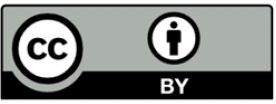 How to cite: [Leave blank]IntroductionWrite the entry here without changing the format and style.MethodWrite the entry here without changing the format and style.ParticipantsWrite the entry here without changing the format and style.Data Collection Write the entry here without changing the format and style.Data AnalysisWrite the entry here without changing the format and style.FindingsWrite the entry here without changing the format and style.Tablo 2. Xxx xxx xxxWrite the entry here without changing the format and style. Write the entry here without changing the format and style. Write the entry here without changing the format and style. Write the entry here without changing the format and style. Write the entry here without changing the format and style. Write the entry here without changing the format and style. Write the entry here without changing the format and style. Write the entry here without changing the format and style.Conclusion and DiscussionWrite the entry here without changing the format and style.ReferencesWrite here according to APA 7.Author ContributionsAll authors have contributed equally to this article or are single authors.Conflict of InterestThe author(s) have declared no conflict of interest in this study.FundingThe author/authors did not receive any funding for this article from any institution.Xxx XxxXxx XxxnX̅SsXxx Xxx Xxx XxxXxx Xxx4815,733,57Xxx Xxx Xxx XxxXxx Xxx1616,192,37Xxx XxxXxx XxxXxx Xxx4819,001,67Xxx XxxXxx XxxXxx Xxx1619,37,88Xxx XxxXxx XxxXxx Xxx1616,932,14Xxx XxxTotalXxx Xxx48130,3318,11Xxx XxxTotalXxx Xxx16125,1211,03Xxx Xxx